Nom Prénom :……………………………………………………………………………..Classe :…………………………….Date :…………………………Compétence :Comparer et commenter les évolutions des objets et systèmesSituation déclenchante :Au cours du temps, les besoins des hommes ont évolué, ainsi que les solutions techniques, l’esthétique, les moyens de constructions, les matériaux. Quand et comment ces évolutions ont-elles eu lieu ?Travail à faire :A partir des ressources et de la planche d’image tu dois réaliser un poster décrivant l’évolution du produit choisit.Pour cela :Déterminez la date de construction de chaque produit et classez les dans l’ordre chronologique.Déterminez comment vous allez présenter votre frise chronologique.Réalisez le dessin de la frise sur votre feuille. Laissez de l’espace en bas de l’affiche pour répondre à quelques questions.Positionnez vos images.Pour chaque produit (objet) déterminez et écrire :La date de constructionSon NomLe lieuSes caractéristiquesSa fonction (exemple : Permet à des véhicules et des piétons de franchir l’Isère)Décrivez son esthétique (forme, couleur)Les matériaux utilisésLes moyens de constructions utilisés réaliser le produit (l’objet)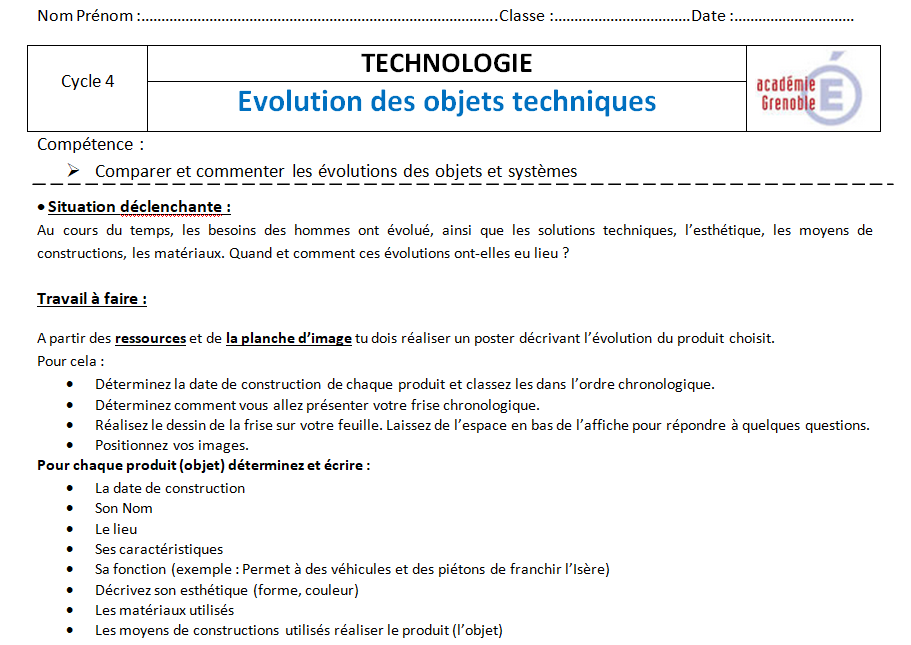 Cycle 4TECHNOLOGIE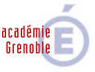 Cycle 4Evolution des objets techniques